電子会員証2023―2024年シーズンから紙会員証は廃止されます。会員証の登録年度はラインの色で見分けます。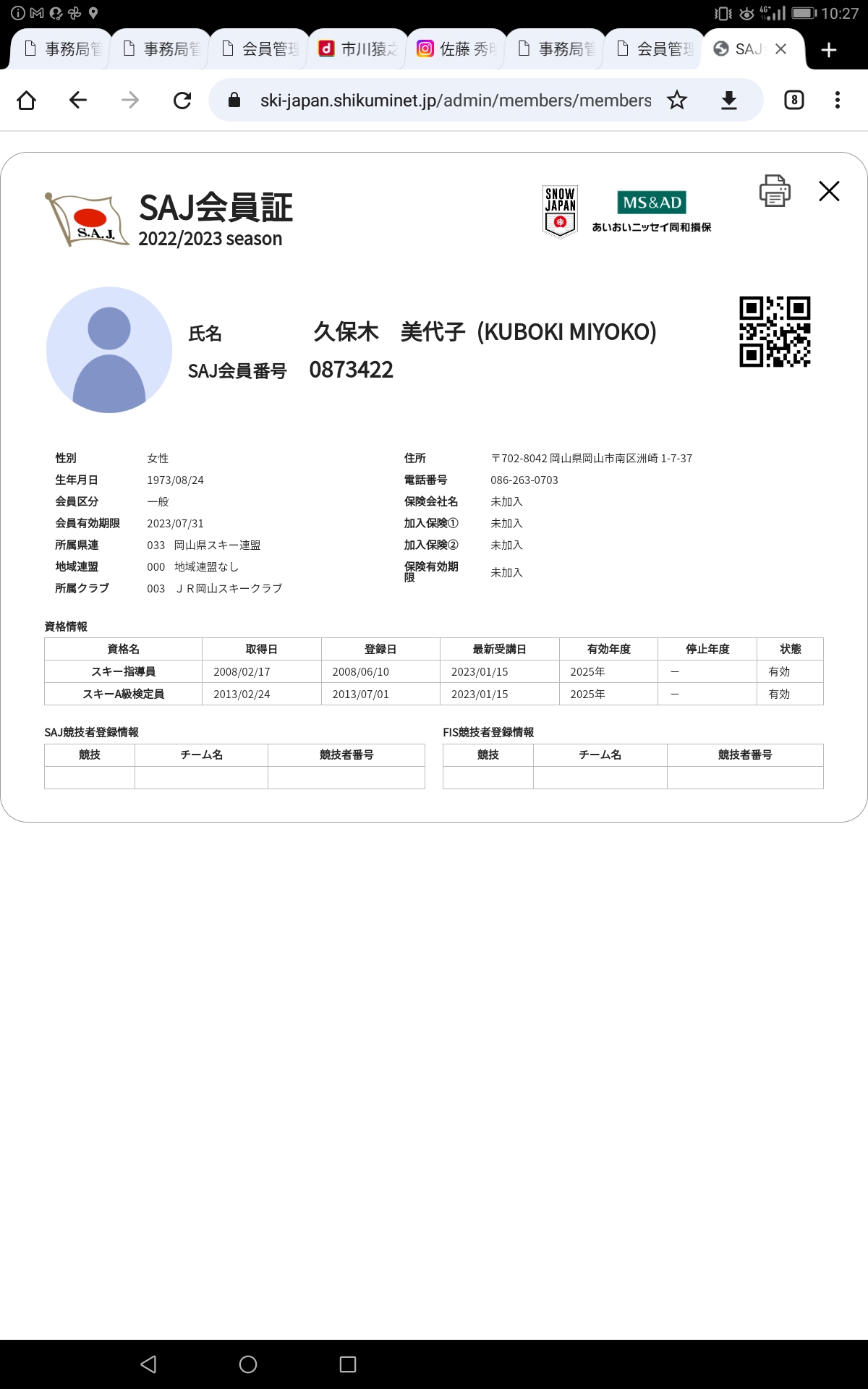 氏名の上にカラーのラインが入ります。年度によって色は変わります。